Rešitve, petekMATRJI/s. 5385kmGornja RadgonaV Koper.99km+29km+39km=167km 167km+167km=334kmRJI/s. 54Mangartsko sedlo.Ljubelj.997m455mSLJ9. PRVO BESEDILO                                                                      DRUGO BESEDILO                                             V Ljubljano sta prispeli dve žirafi.                                  Novomeški gasilci so pogasili požar.Žirafi.                                                                                   Osemnajstletnik in gasilci.V torek, 30. septembra 2019.                                         V soboto, 7.julija 2019.V Ljubljani.                                                                         V Novem mestu.Ker v ljubljanskem živalskem vrtu niso imeli žiraf.        Ker je fant zaspal.Ker so značilna za novico.  DA. Npr. Iz novice izvemo odgovore na vprašanja.10. 11.Ne. Na isti dan sta prispeli dve žirafi, tretja pa bo naslednji dan. Iz Češke. Da. Obe sta stari eno leto. NE. Da sta potovali dolgo in v prikolici nastlani s senom; tu sta počivali, vsaki dve uri pa sta lahko vstali. Da so istega spola. Ne. Ker se istospolne žirafe med seboj bolje razumejo. Moškega. Z besedo samček. dolgovratnež To sta obe žirafi, ki sta prispeli prvi in žirafa, ki bo prispela naslednji dan.  12. ne, da, ne, ne, daNAVODILA ZA DELO: PONEDELJEK, 30.3.2020ŠPODanes pa malo plesne vadbe- zumba. Seveda prej dobro prezrači sobo. Pa veliko plesnih užitkov! https://www.youtube.com/watch?v=ymigWt5TOV8SLJVaja dela mojstra; DZ/ s. 23, 24Preberi besedili in reši naloge 1-3Reši naloge na s. 26Pri zadnji malo pomoči/Poved naj govorijo jutrišnjem dnevu.Mojca _____________(pisati) domače naloge.              ……bo pisala….MATMerili bomo čas. V DZ na str. 55 preberi besedilo v zelenem polju. Poglej na uro zapri oči in bodi 1 minuto tiho. (Pri merjenju ti lahko pomaga kdo od domačih.) Kakšna se ti je zdela ta minuta?Zapis v zvezek : ČASČas merimo v urah, minutah, sekundah, dnevih, tednih, letih…                                          13min                                    mersko število                         merska enota1 ura= 60 minut ali krajše 1 h= 60 min (h-iz angleške besede za uro/ hour)1 minuta= 60 sekund in krajše 1 min= 60 sReši naloge: DZ str. 55/ 1., 2.                       DZ str. 56/3.NITPripravi štoparico, z družinskimi člani se preizkusite, kdo za dlje časa zadrži sapo. UČ/s. 51Preberi si besedilo.Zapis v zvezek: DihalaZrak, v katerem je tudi KISIK, potrebujemo za dihanje.Potem na spodnji sliki označi organe, ki sodelujejo pri dihanju (nos, usta, sapnik, pljučni krili). Označen je tudi požiralnik, vendar je to druga cev, ki povezuje usta in želodec in je del prebavil!!! Če nimaš tiskalnika, skico nariši.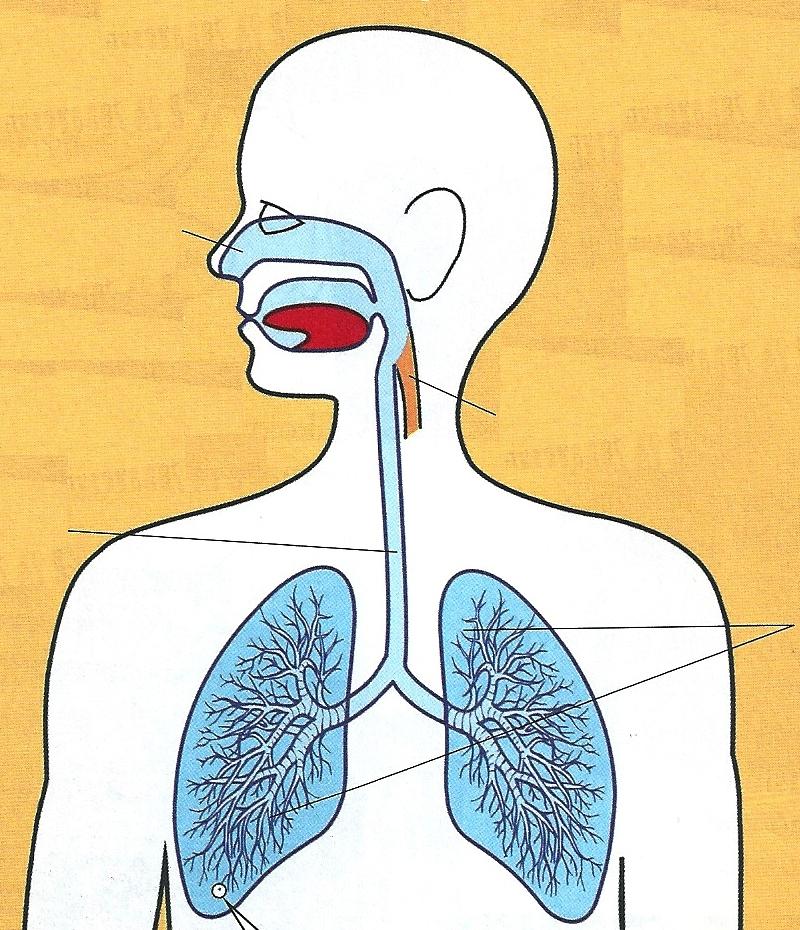 Zapiši še: Cevke v pljučih se končajo s PLJUČNIMI MEŠIČKI.  Iz učbenika preriši povečan pljučni mešiček.V telo z vdihom pride zrak z veliko KISIKA, iz telesa pa z izdihom izločimo zrak z veliko OGLJIKOVEGA DIOKSIDA in VODO (naša sapa je malo vlažna).GUMIzdelaj svoj nenavadni inštrument in zaigraj nanj, lahko spremljaš kakšno od obravnavanih pesmi.PRVO BESEDILO DRUGO BESEDILO       X       X     X       X     X        X    X        X    X